KLASA: 003-06/18-01/URBROJ:2182/1-12/2-8-18Šibenik,  30. studenoga 2018.   Zapisnik s petnaeste  (15.) sjednice Školskog odbora Medicinske škole, održane dana  29. studenoga 2018.  (četvrtak)   u  13.15 sati u učionici broj 21.  Sjednici  prisutno šest   (6)   članova. Odsutan jedan  (1)  član.   Predsjednica Školskog odbora   je pozdravila  prisutne  članove   Školskog odbora i  utvrdila da je sjednici prisutna natpolovična većina članova Školskog odbora i da su odluke donesene na ovoj sjednici pravovaljane. Prisutnima je uz poziv dostavljen Zapisnik sa četrnaeste  sjednice Školskog odbora. Upitala je prisutne za primjedbe na zapisnik Školskog odbora. Nije bilo primjedbi. Predložila je prisutnima usvajanje Zapisnika sa  četrnaeste sjednice Školskog odbora. Zapisnik je jednoglasno usvojen. Predsjednica Školskog odbora predložila je  Dnevni red: DNEVNI RED:Financijskih plan povećanih troškova obrazovanja za školsku godinu 2018./2019.Realizacija financijskog plana povećanih troškova obrazovanja za školsku godinu 2017./2018.Rebalan finacijskog plana za 2018. godinu broj 2Financijski plan škole za 2019. godinu s projekcijom za 2020. i  2021. godinuPlan nabave za 2019. godinuRaznoPredsjednica Školskog odbora dala je prijedlog Dnevnog reda na glasanje. Dnevni red je jednoglasno prihvaćen. Predsjednica Školskog odbora je predložila usvajanje Financijskih plan povećanih troškova obrazovanja za školsku godinu 2018./2019.Prijedlog je jednoglasno prihvaćen. Plan u prilogu. Ad. 2. Realizacija financijskog plana povećanih troškova obrazovanja za školsku godinu 2017./2018.Pojedine stavke utrošenih sredstava  obrazložio je voditelj računovodstva Marin Cvitan dipl ecc. Sredstva su trošena sukladno Odluci. Dio sredstava koji je ostao neutrošen prenijet će se u ovu školsku godinu i nastaviti trošiti za istu namjenu. Školski odbor je suglasan da se neutrošena sredstva od prošle školske godine prenesu u ovu i troše kako je namijenjeno. Izvješće u prilogu. Predsjednica Školskog odbora je predložila usvajanje Realizaciju financijskog plana povećanih troškova obrazovanja za školsku godinu 2017./2018.Prijedlog je jednoglasno prihvaćen. Ad. 3. Rebalan finacijskog plana za 2018. godinu broj 2Na temelju članka 118. Zakona o odgoju i obrazovanju u osnovnoj i srednjoj školi (N.N. 87/2008; 86/2009: 92/2010; 105/2010; 90/2011, 16/2012; 86/12; 94/13; 152/14; 7/17; 68/18) i članka 77. Statuta dana 29. studenoga 2018.  godine ravnateljica Medicinske  škole iz Šibenika, Aleksandra Acalin,  dipl. inž.  PREDLOŽILA je Školskom odboru donošenje Rebalans financijskog  plana broj 2 za 2018. godinu.  Ravnateljica: 	Acalin, dipl. inž. Predsjednica Školskog odbora dala je  Rebalans financijskog plana za 2018. godinu na glasanje.  Rebalans je je jednoglasno usvojen.  Na temelju članka 118. Zakona o odgoju i obrazovanju u osnovnoj i srednjoj školi (N.N. 87/2008; 86/2009: 92/2010; 105/2010:90/2011, 16/2012; 86/12; 94/13; 152/14; 7/17; 68/18) i članka 62. Statuta, na prijedlog ravnateljice Aleksandre Acalin, dipl. inž.,  dana 29. studenoga 2018. godine Školski odbor Medicinske  škole iz Šibenika donio je                             Rebalans financijskog plana za 2018. godinu broj 2     Predsjednica Školskog odbora: Gorana Radić Jelovčić, prof. ________________________Rebalan u prilogu. Ad. 4. Financijski plan škole za 2019. godinu s projekcijom za 2020. i  2021. godinuNa temelju članka 118. Zakona o odgoju i obrazovanju u osnovnoj i srednjoj školi (N.N. 87/2008; 86/2009: 92/2010; 105/2010;90/2011, 16/2012; 86/2012; 94/2013; 152/14; 7/17; 68/18) i članka 77. Statuta, dana 29. studenoga 2018. godine ravnateljica Medicinske  škole iz Šibenika, Aleksandra Acalin, dipl. inž. predložila je Školskom odboru                 Financijski plan škole za  2019. godinu, s projekcijom za 2020. i 2021. godinu. Ravnateljica: A. Acalin, dipl. inž. Predsjednica Školskog odbora dala je Financijski plan za  2019. godine s projekcijom za 2020. i 2021. godinu. na usvajanje.   Financijski plan je jednoglasno usvojen. Na temelju članka 118. Zakona o odgoju i obrazovanju u osnovnoj i srednjoj školi (N.N. 87/2008; 86/2009: 92/2010; 105/2010:90/2011, 16/2012, 86/2012; 94/2013; 152/2014; 152/14; 7/17; 68/18)) i članka 62. Statuta, na prijedlog ravnateljice Aleksandre Acalin, dipl. inž. , dana 29. studenoga 2018. godine Školski odbor Medicinske  škole iz Šibenika donio je  Financijski plan škole za  2019. godinu, s projekcijom za 2020. i 2021. godinu.Predsjednca Školskog odbora:                                                                                              Gorana Radić Jelovčić, prof.Ad. 5. Plan nabave za 2019. godinuNa temelju članka 118. Zakona o odgoju i obrazovanju u osnovnoj i srednjoj školi (N.N. 87/2008; 86/2009: 92/2010; 105/2010;90/2011, 16/2012; 86/2012; 94/2013; 152/14; 7/17; 68/18), članka 28. Zakona o javnoj nabavi (120/16) i članka 77. Statuta, dana 29. studenoga 2018. godine ravnateljica Medicinske  škole iz Šibenika, Aleksandra Acalin, dipl. dipl. inž. predložila je Školskom odboru Plan nabave za 2019. godinu.   Predsjednica Školskog odbora dala je  Plan nabave za 2019. godinu na usvajanje.  Plan nabave je jednoglasno usvojen. Na temelju članka 118. Zakona o odgoju i obrazovanju u osnovnoj i srednjoj školi (N.N. 87/2008; 86/2009: 92/2010; 105/2010:90/2011, 16/2012; 86/2012; 94/2013; 152/2014; 7/17; 68/18) i članka 62. Statuta, na prijedlog ravnateljice Aleksandre Acalin,  dipl. inž. , dana 29. studenoga 2018. godine Školski odbor Medicinske škole iz Šibenika donio je                                         Plan nabave za 2019. godinu. Predsjednca Školskog odbora:                                                                                               Gorana Radić Jelovčić, prof.          ________________________Plan nabave za 2019. godinu u prilogu. Ad. 6. RaznoSjednica je završena u   14. 10. sati. Predsjednica Školskog odbora se zahvalila prisutnima na sudjelovanju. 								Predsjednica Školskog odbora: 								Gorana Radić Jelovčić, prof. MEDICINSKA  ŠKOLAŠIBENIK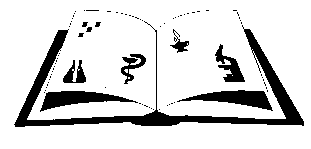 Žiro račun: 2411006-1100020394                Matični broj: 3875865                      OIB: 42369583179Ante Šupuka  29  (p.p. 75), 22000 Šibenik  Centrala: 022/331-253; 312-550 Fax: 022/331-024ŠIFRA ŠKOLE U MINISTARSTVU: 15-081-504e-mail: ured@ss-medicinska-si.skole.hrweb: http//ss-medicinska-si.skole.hr